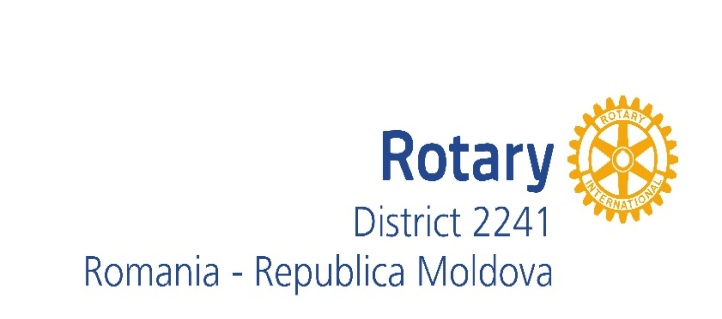 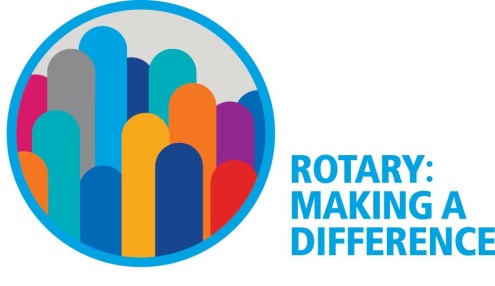 Program, Taxe de participare și Preț cazareSeminar de Instruire a Echipei Districtuale (DTTS) șiSeminar de Instruire a Președinților Aleși (PETS)Cluj Napoca, Hotel Grand Italia, 10-12 Martie 2017Vineri 10.03.2017 – Seminar de Instruire a Echipei Districtuale13.00 – 18.00 Înscriere participanți – Hol Hotel Grand Italia15.00 – 16.30 Sesiune plenară – Sala Vivaldi                        Cuvant de bun venit                       DG Mircea Solovastru                        Cuvant de bun venit                       PDG prezenti                        Prezentarea temei prezidentiale    DGE Emil Sopoian                        Prezentarea echipei districtuale     DGE Emil Sopoian                        Importanta sociala a Rotary           Marian Popa16.30 – 17.00 Pauză și sesiune foto17.00 – 18.30  Sala Toscanini  Instruire Comitet Districtual – Trainer PDG Daniel Tanase,                                                                                                                      PDG Daniel  Condurache	            Sala  Boticeli– Instruire Asistenți Guvernator – Trainer PDG Ovidiu Cos                                                                                                                     Dana Moldovan RC Newbury Park – USA                                                                                                                                                ICC USA-Romania18.30 – 19.00  Pauză și sesiune foto19.00 – 20.00 Concert muzica simfonica „ Musique a la Carte”20.00 – 22.00  Cina de bun venit Sâmbătă 11.03.2017 - Seminar de Instruire a Președinților Aleși
8.00 – 12.00 Înscriere participanți – Hol Hotel Grand Italia09:00 - 10:25 Sesiune plenară  Sala Vivaldi + Verdi                    Imn + ceremonia steagurilor                                                                                   Cuvant de deschidere                                                     DG Mircea Solovastru                                      Prezentarea temei prezidentiale                                     DGE Emil Sopoian                                         Planuri Strategice in RI                                                   RI Director  Corneliu Dinca                                        Institutul Rotary Carpathia , Cluj Napoca 2017              EMGA,PDG Martha Maria Mocanu                           Istoria Districtului                                                            PDG Andrei Dorobantu                                   Despre Rotary si paradigma digitala a comunicarii        PDG Daniel Condurache                                 Prezentarea echipei districtuale                                     DGE Emil Sopoian                      
10:25 – 10:45  Pauză de cafea, fotografii in hol10:45 – 13:00  Sesiune de instruire a însoțitorilor președinților aleși (soții, soți sau partenere, parteneri) –  Sala Vivaldi + Verdi             Gazda Lucia Sopoian si sotiile guvernatorilor din trecut, prezente la eveniment               Speakeri invitati: Tudorel Popescu, Radu Zernoveanu      
10:45 – 11:40 Prima sesiune de întâlniri a grupurilor de lucru, conform repartizării pe săli:                                                    Toscanini    - Echipa A : Administrarea clubului                                                    Bernini        - Echipa B : Programele fundatiei; granturi                                                    Botticelli      - Echipa C : Programe pentru tineri                                                    Caravaggio - Echipa D : Planul de actiune a cluburilor
11:40 – 12:00  Pauză de cafea, fotografii in hol12:00 – 12:55  A doua sesiune de întâlniri a grupurilor de lucru, conform repartizării pe săli:                                                Toscanini    - Echipa D : Planul de actiune a cluburilor                                                    Bernini        - Echipa A : Administrarea clubului                                                    Botticelli      - Echipa B : Programele fundatiei; granturi                                                    Caravaggio - Echipa C : Programe pentru tineri13.00 - 14:30   Prânz 
14:30 - 15:25 A treia sesiune de întâlniri a grupurilor de lucru, conform repartizării pe săli:                                                Toscanini    - Echipa C : Programe pentru tineri                                                    Bernini        - Echipa D : Planul de actiune a cluburilor                                                    Botticelli      - Echipa A : Administrarea clubului                                                    Caravaggio - Echipa B : Programele fundatiei; granturi
15:25– 15:45 Pauza de cafea, fotografii in hol15:45 - 16:40 A patra sesiune de întâlniri a grupurilor de lucru, conform repartizării pe săli:                                                 Toscanini   - Echipa B : Programele fundatiei;granturi                                                    Bernini        - Echipa C : Programe pentru tineri                                                    Botticelli      - Echipa D : Planul de actiune a cluburilor                                                    Caravaggio - Echipa A : Administrarea clubului
16:40 – 17:00 Pauză de cafea, fotografii in hol17.00 - 18:00 Sesiunea plenară de închidere Sala Vivaldi + Verdi                                    Conferinta districtuala Rotary               Florin Mindirigiu                                              Conventia de la Atlanta                        Stela Sasaran                                            Concluzi eveniment                              PDG Daniel Tanase                                               Cuvant de incheiere                             DGE  Emil Sopoian                                             Mini concert vioara                             Radu Kiss    

20.00 – 24.00 Cina de gala  Duminica 12.03.2017 – Mic Dejun + Discuții libereEchipa AAdministrarea clubuluiGazda intalnirii: PDG Petrica DiculescuConferentiaza:- Florentin Tus - secretar districtual- Mihaela Lutas - trezorieir districtual- Codrin Raita - Accesare on-line- PDG Daniel TanaseEchipa BProgramele fundatiei;GranturiGazda intalnirii:PDG Daniel ConduracheConferentiaza:- PDG Martha Maria Mocanu - Programele Fundatiei- Calin Lazar - Granduri- Adrian Magdas - Stewardship - Adrian Molnar - Polio Plus Echipa CPrograme pentru tineriGazda intalnirii:PDG Ionica SbarciuConferentiaza:- Cristina Voinea - YEP- Dragos Petrescu - RYTLA- Adrian Pop  Rotaract- Alexandru Popescu InteractEchipa DPlanul de actiune a cluburilorGazda intalnirii:PDG Marian MocanuConferentiaza:- PDG Radu Popescu - Regulament de Ordine Interioara- PDG Ovidiu Cos - PDN Marian Neagoe - membership- Mike Popa  „Variante de planuri de actiune”Pachete pentru participanți și însoțitoriDTTS & PETS 2017, 10-12  Martie, Hotel Grand Italia, Cluj Napoca  
Top of FormPARTICIPANTI(Asistenti Guvernator, membri Comitet Districtual, Președinti Aleși, membri  Rotary) Notă: DTTS și cina de de bun venit au loc în data de 10.03.2017 PETS, prânzul și cina de gală au loc în data de 11.03.2017 Pachetele nu include cazarea. Pachet complet DTTS & PETS – 650 leiInclude: Participare la seminarul de Instruire a echipei districtuale (DTTS), cina de bun venit, participare la seminarul de instruire a Președintilor Aleși (PETS), prânz, coffee breaks, cina de gală, alte costuri de organizarePachet  redus DTTS & PETS – 450 lei (fară cina de gală)Include: Participare la seminarul de Instruire a echipei districtuale (DTTS), cina de bun venit, participare la seminarul de instruire a Președintilor Aleși (PETS), prânz, coffee breaks, alte costuri de organizarePachet complet  DTTS – 300 leiInclude: Participare la seminarul de Instruire a echipei districtuale (DTTS), cina de bun venit, alte costuri de organizare           Pachet complet PETS – 450 leiInclude: Participarela seminarul de instruire a Președintilor Aleși (PETS), prânz, coffee breaks, cina de gală, alte costuri de organizarePachete insoțitori (soții, soți, partenere, parteneri)Pachet complet DTTS & PETS – 500 leiInclude: Participare opțíonală la seminarul de Instruire a echipei districtuale (DTTS), cina de bun venit, participare optională la sesiunile comune de deschidere si inchidere ale seminarului de instruire a președinților aleși( PETS), prânz, coffee breaks, cina de gală.Pachet redus DTTS & PETS – 300 lei (fară cina de gală)Include: Participare opțíonală la seminarul de Instruire a echipei districtuale (DTTS), cina de bun venit ,participare opțională la sesiunile comune de deschidere si inchidere ale seminarului de instruire a președinților aleși ( PETS), prânz, coffee breaks.Pachet PETS – 310 leiParticipare opțională la sesiunile comune de deschidere și inchidere ale seminarului de instruire a președinților aleși ( PETS), prânz, coffee breaks, cina de gala.Cina de bun venit – 150 leiParticipare optionala la sesiunile commune ale seminarului de instruire a echipei districtuale (DTTS),cina de bun venit. Cina de gala – 200 leiParticipare optionala la sesiunile comune de deschidere si inchidere ale seminarului de instruire a Presedintilor Alesi ( PETS), cina de gala.Bottom of FormTaxa de participare se achita in urmatorul cont:RO29BTRLRONCRT0016577405Deschis la Banca Transilvania Baia Mare,Titular: Club Rotary Baia Mare 2005CUI: 18529722Detalii plata: Participare PETS/(nume participant)/(nume club Rotary)Pentru a confirma participarea, va rugam sa transmiteti confirmarea platii pe adresa tinutu_tus@yahoo.com pana vineri, 4 martie 2017.Cazare: 10 si 11.03.2017 ( 2 nopti) Rezervarile si platile pentru cazare se fac direct la hotel, completand formularul atasat.Tarifele includ urmatoarele beneficii:-       Mic dejun -       Internet gratuit in camera si in spatiile publice;-       Parcare exterioaraTarifele includ TVA 9% si taxa de oras de 1%, nu sunt comisionabile si sunt valabile exclusiv pentru aceasta oferta de grup.Dress code recomandat:- cina de bun venit 10.03.2017 „Casual”-sesiuni de lucru 11.03.2017 „Business Standard”-cina de gala dedicata echipei districtuale si Presedintilor Alesi 2017-2018 „Black Tie”Tipuri cameraTarife cameraCamera Single55 Euro /noapteCamera Double65 Euro/noapte